[ORGANIZATION EMBLEM OR LOGO][NAME OF COMPANY][COMPLETE ADDRESS OF COMPANY][PHONE NUMBERS] [FAX NUMBERS][EMAIL ADDRESS] [WEBSITE]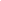 COMPLIANCE 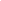 REPORT [DATE][FULL NAME][JOB TITLE][COMPLETE ADDRESS]Subject: Compliance Report Dear Mr./Ms. [SURNAME],In compliance with the order set forth in [REGULATION] issued by [COMPLIANCE OR REGULATORY AGENCY], enclosed is the project’s Compliance Report for the period [DATE OF COVERAGE]. The enclosed document has been prepared by [COMPANY NAME] and represents the compliance for the project [PROJECT NAME].If you have any questions, please contact me at [CONTACT NO.] or through email at [EMAIL ADDRESS].Sincerely,[FULL NAME][JOB TITLE][COMPANY NAME]Background[COMPANY NAME] has been given a concession by the [STATE OR COUNTRY] to develop and utilize small and sub-commercial deposits of natural gas within its territory. The [COMPLIANCE OR REGULATORY AGENCY], the implementing agency of [STATE OR COUNTRY] with respect to the utilization of natural wealth and resources, issued [REGULATION] requiring companies granted concession to develop and utilize small and sub-commercial deposits of natural gas within its territory to submit pertinent documents including those submitted during the application for concession for its periodic review. The companies required by [REGULATION] are given [N] days from the date of its publication to comply with the order.Overview of the ReportThis Compliance Report has been prepared in compliance with the pertinent section of [INSERT REGULATION] requiring the following to be submitted to [INSERT COMPLIANCE OR REGULATORY AGENCY] on or before [INSERT DATE]:The original application letter granting the concession to develop and utilize small and sub-commercial gas within the territory (Application Letter)A copy of the company’s articles of incorporation (Article of Incorporation)Updated map and technical description of the area desired to be explored duly signed by a licensed geodetic engineer (Map and Technical Description)Updated work program and budget timeline (Program and Budget)Endorsement from the local chief executive of the local government concerned (Endorsement)Official receipt representing the payment of the application fee (Application Fee)Certification issued by an independent public accountant on the current operating capital of the company which should not be less than the required minimum operating capital of [0.00 USD] (Operating Capital). ComplianceIn view of [COMPANY NAME]’s desire to be granted a renewed term for the concession to develop and utilize small and sub-commercial deposits of natural gas, the following are hereby submitted to comply with the requisite submittals as required by [REGULATION]:RequirementStatusDate of ComplianceAttached as1. Application LetterCompliedExhibit “A”2. Articles of IncorporationCompliedExhibit “B”3. Map and Technical DescriptionCompliedExhibit “C”4. Program and BudgetCompliedExhibit “D”5. EndorsementCompliedExhibit “E”6. Application FeeCompliedExhibit “F”7. Operating CapitalCompliedExhibit “G”